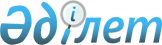 О проекте Закона Республики Казахстан "О ратификации Протокола о внесении изменений и дополнений в Соглашение между Правительством Республики Казахстан и Правительством Российской Федерации о порядке пересечения казахстанско-российской государственной границы жителями приграничных территорий Республики Казахстан и Российской Федерации от 3 октября 2006 года"Постановление Правительства Республики Казахстан от 7 июня 2013 года № 586      Правительство Республики Казахстан ПОСТАНОВЛЯЕТ:

      внести на рассмотрение Мажилиса Парламента Республики Казахстан проект Закона Республики Казахстан «О ратификации Протокола о внесении изменений и дополнений в Соглашение между Правительством Республики Казахстан и Правительством Российской Федерации о порядке пересечения казахстанско-российской государственной границы жителями приграничных территорий Республики Казахстан и Российской Федерации от 3 октября 2006 года».      Премьер-Министр 

      Республики Казахстан                       С. АхметовПроект  ЗАКОН

РЕСПУБЛИКИ КАЗАХСТАН О ратификации Протокола о внесении изменений и дополнений в

Соглашение между Правительством Республики Казахстан и

Правительством Российской Федерации о порядке пересечения

казахстанско-российской государственной границы жителями

приграничных территорий Республики Казахстан и Российской

Федерации от 3 октября 2006 года      Ратифицировать Протокол о внесении изменений и дополнений в Соглашение между Правительством Республики Казахстан и Правительством Российской Федерации о порядке пересечения казахстанско-российской государственной границы жителями приграничных территорий Республики Казахстан и Российской Федерации от 3 октября 2006 года, совершенный в Астане 7 июня 2012 года.      Президент

      Республики Казахстан ПРОТОКОЛ

о внесении изменений и дополнений в Соглашение между

Правительством Республики Казахстан и Правительством Российской

Федерации о порядке пересечения казахстанско-российской

государственной границы жителями приграничных территорий

Республики Казахстан и Российской Федерации

от 3 октября 2006 года      Правительство Республики Казахстан и Правительство Российской Федерации, именуемые в дальнейшем Сторонами, руководствуясь статьей 10 Соглашения между Правительством Республики Казахстан и Правительством Российской Федерации о порядке пересечения казахстанско-российской государственной границы жителями приграничных территорий Республики Казахстан и Российской Федерации от 3 октября 2006 года (далее - Соглашение), согласились о нижеследующем: Статья 1      Внести в Приложение № 2 к Соглашению следующие изменения и дополнения:

      1) дополнить Перечень мест пересечения границы следующими местами пересечения границы:      2) исключить из Перечня мест пересечения границы следующие места пересечения границы: Статья 2      Разногласия между Сторонами, возникающие при толковании и применении положений настоящего Протокола, решаются путем взаимных консультаций и переговоров.

      При возникновении у одной из Сторон вопросов, требующих совместного решения, данная Сторона письменно уведомляет по дипломатическим каналам об этом другую Сторону не позднее чем за 30 дней до начала переговоров. Статья 3      Настоящий Протокол вступает в силу с даты получения по дипломатическим каналам последнего письменного уведомления о выполнении Сторонами внутригосударственных процедур, необходимых для его вступления в силу.

      Настоящий Протокол прекращает свое действие одновременно с прекращением действия Соглашения.      Совершено в городе Астана 7 июня 2012 года в двух экземплярах, каждый на казахском и русском языках, причем оба текста имеют одинаковую силу.
					© 2012. РГП на ПХВ «Институт законодательства и правовой информации Республики Казахстан» Министерства юстиции Республики Казахстан
				Республика Казахстан
Костанайская область
Мендыкаринский       Коктерек

район
Северо-Казахстанская область
Жамбылский           Айымжан

район
Российская Федерация
Курганская область
- Целинный        Целинный район


- Неверовское     Макушинский

                  район
Уалихановский       Улькен-Караой

район
Павлодарская область
Иртышский            Ертис

район
Актюбинская область
Хобдинский           Жиренкопа

район
Айтекебийский        Айтеке би

район
Западно-Казахстанская область
Казталовский         Казталовка

район 
Омская область
- Никополь       Полтавский район
- Караман         Нововаршавский

                  район

 
Оренбургская область
- Первомайское      Соль-Илецкий

                    район
- Союзное          Ясненский район
Саратовская область
- Фомин            Александрово-

                   Гайский район
Республика Казахстан
Восточно-Казахстанская область
Бородулихинский      Коростели

район 
Бородулихинский      Буркотово

район 
Шемонаихинский        Красная

район                Шемонаиха
Павлодарская область
Успенский      Екатеринославка

район

Успенский             Галицкое

район
Северо-Казахстанская область
район

им. Суворовка       М.Жумабаева
Российская Федерация
Алтайский край
- Наумовка       Угловский район
- Золотуха      Локтевский район
- Михайловка      Третьяковский

                          район
- Михайловка    Бурлинский район
- Новоандреевка       Бурлинский

                       район

 

 
Тюменская область
- Красивое      Сладковский район
За Правительство

Республики КазахстанЗа Правительство 

Российской Федерации